Gazetka promocyjna Tesco - raz dwa trzy, oszczędzasz Ty!Gazetka promocyjna Tesco to nic innego jak zbiór informacji o najlepszych promocjach cenowych w tym tygodniu w tym hipermarkecie. Jeśli potrzebujesz więc zrobić duże zakupy i każda oszczędność jest pożądana - odwiedź stronę Ceneo i bądź na bieżąco z promocjami!Gazetka promocyjna Tesco - jak to się zaczęło?Takie gazetki promocyjne jak ta hipermarketu Tesco to standard, nie tylko w Polsce. Sklepy prześcigają się w poszukiwaniu Klientów, dlatego wychodząc na przeciw im potrzebom, zbierają najważniejsze informacje o promocjach w jednym miejscu. Początkowo były to tylko wersje papierowe, drukowane i umieszczane w sklepach stacjonarnych lub wrzucane do skrzynek pocztowych w blokach i mieszkaniach. Jednak po tym, jak Internet stał się normą w prawie każdym domu, postanowiono przygotować wersje elektroniczne gazetek. Oszczędność papieru dobrze wpływa na środowisko, a my możemy przeglądnąć gazetkę promocyjną Tesco czy jakiegokolwiek innego sklepu gdziekolwiek jesteśmy.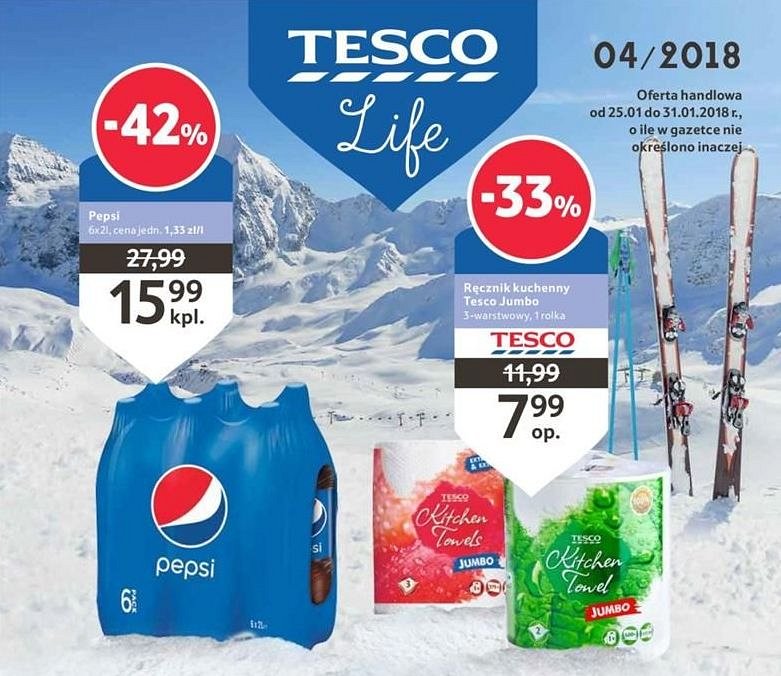 Co w niej znajdziecie?Taka gazetka to nie tylko ceny promocyjnych artykułów. To także wiele ciekawostek o nich a także pyszne i proste przepisy. Warto je sprawdzać, ponieważ są pełne ciekawych inspiracji i opisują jak można wykorzystać przecenione produkty. Poza tym, znajdziecie tu np. informacje o sprzedaży ratalnej (w Tesco znajdziecie bowiem np. rowery, sprzęt AGD i RTV i tym podobne produkty).Pomyśl więc o sięgnięciu po gazetkę promocyjną Tesco - na pewno nie pożałujesz!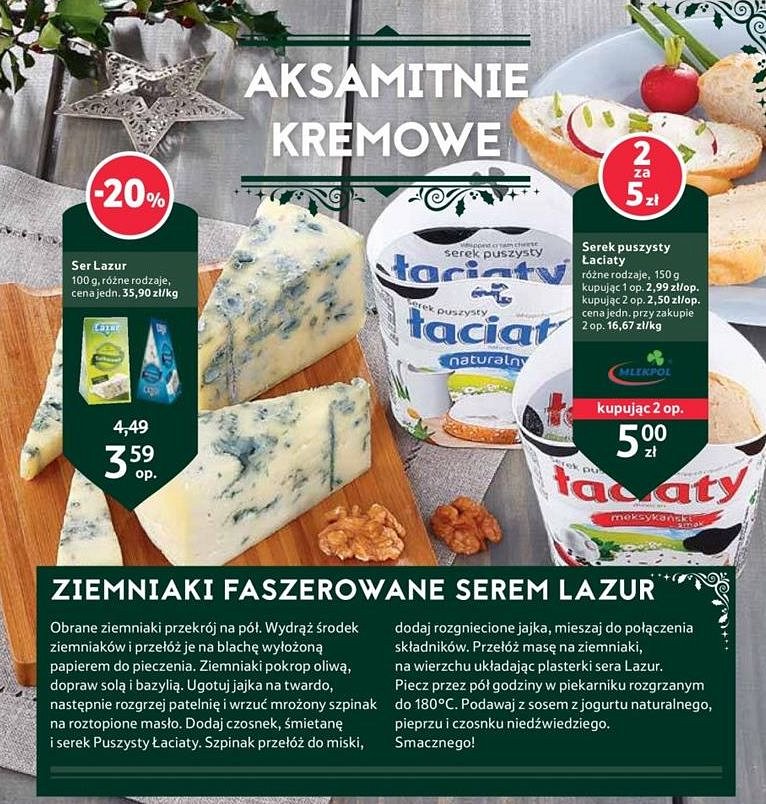 